＜記録＞　別紙①（初回時）観察内容であり、ご本人に渡し、搬送時や観察時に使用する。別紙②はご本人にお渡しする。別紙③④は速やかに埼玉県助産師会災害対策室へ提出（会議での使用や翌日支援員への伝達等にも使用）別紙⑤～⑨は、埼玉県指定の記録用紙を使用し提出する。＊記録は必ず記載し、災害対策室へ提出する。災害対策室は、記録を埼玉県に提出する。✉アドレス（医療人材課　a3560@pref.saitama.lg.jp）　＊記録の保管は、埼玉県助産師会事務所にて５年間保存とする。別紙①（初回時）災害時の母子ケア実施記録表　　　　支援日　　　年　　　月　　　　日　　　　　　　　　　　　　　　　　　支援場所（　　　　　　　　　　　　　　　　　　　　）　　　　　　　　　　　　　　　　　　訪問　　（自宅　　　　　　その他　　　　　　　　　）　母子手帳（有・　無）この用紙はご本人へ渡す　　　　　　　担当助産師（　　　　　　　　　　　　　）別紙②災害時の母子ケア実施記録票 ＮＯ,母の氏名： 子の氏名：担当助産師(　　　　　　　　　　　　)＜母の状況＞	　　　　　　　　　　　　＜子の状況＞　　　　　　　　　　　　　　　体 調：食 欲： 良・不良睡 眠： 良・不良排 便：	回 /	日精神状態 母乳分泌：良・不良乳房の状態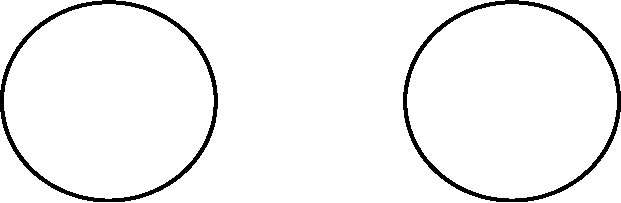 本日の体重 g栄養：母乳 回ミルク	離乳食哺乳力・食欲： 良・不良離乳食哺乳力・食欲： 良・不良排泄：尿	回／	日便	回／	日体温：	℃皮膚：機嫌、精神状態＜支援内容＞この用紙はご本人へ渡す（母子手帳へ保管）別紙②災害時の母子ケア実施記録票 ＮＯ,母の氏名： 子の氏名：担当助産師(　　　　　　　　　　　　)＜母の状況＞	　　　　　　　　　　　　＜子の状況＞　　　　　　　　　　　　　　　体 調：食 欲： 良・不良睡 眠： 良・不良排 便：	回 /	日精神状態 母乳分泌：良・不良乳房の状態本日の体重 g栄養：母乳 回ミルク	離乳食哺乳力・食欲： 良・不良排泄：尿	回／	日便	回／	日体温：	℃皮膚：機嫌、精神状態　　　　　＜支援内容＞この用紙はご本人へ渡す（母子手帳へ保管）災害時の母子ケア実施記録票 ＮＯ,母の氏名：子の氏名：要支援(母・子)別紙③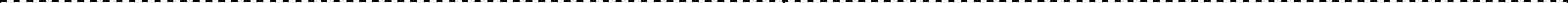 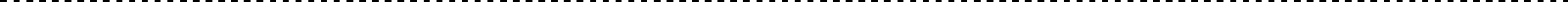 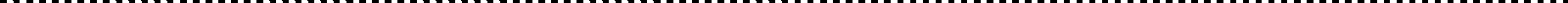 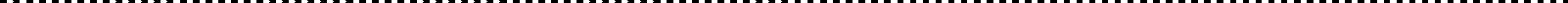 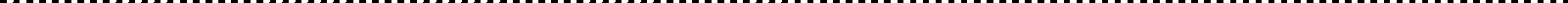 埼玉県助産師会災害対策室へ提出別紙④　　　　　　　　　　　　　　　災害時支援 報告書助産師 氏名 ( 　　　　　　)　　　　　　　＊支援終了後、埼玉県県助産師会の災害対策室に提出別紙④　　　　　　　　　　　　　　　災害時支援 報告書助産師 氏名 (　　　　　　　 )＊支援終了後、埼玉県県助産師会の災害対策室に提出別紙⑤　　　　　　　　　　　　　　助産師医療救護活動報告書　　　　　　　　　　　　　　　　　　　　班　　名　　　　　　　　　　　　　　　　　　　　　　　　　　　　　　　　　　　　班長氏名（氏名）　　　　　　　　　　　　　　　　　　　　　　　　　　　　　　　　　　　　　　　　　　　　　埼玉県災害時の助産師医療救護活動別紙⑥様式第３号　　　　　　　　　　　　　　　　　　　　　班　　名　　　　　　　　　　　　　　　　　　　　　　　　　　　　　　　　　　　　　　　　　　　　　埼玉県助産師医療救護活動　別紙⑦様式第４号衛生材料等使用報告書　　　　　　　　　　　　　　　　　　　　　班　　名　　　　　　　　　　　　　　　　　　　　　　　　　　　　　　　　　　　　　　　　　　　　埼玉県助産師医療救護活動別紙⑧様式第５号　埼玉県知事　様　　　　　　　　　　　　　　　　　　　　　　　一般社団法人埼玉県助産師会　　　　　　　　　　　　　　　　　　　　　　　会長　　　　　　　　　　　　　印　令和　　年　　月　　日から令和　　年　　月　　日までの助産師医療救護活動において、下記のとおり事故傷病（死亡）者が発生しましたので報告します。　　　　　　　　　　　　　　　　　　　　　　　　　　　　　　埼玉県助産師医療救護活動別紙⑨様式第６号令和　　年　　月　　日　埼玉県知事　様　　　　　　　　　　　　　　　　　　　　　　一般社団法人埼玉県助産師会　　　　　　　　　　　　　　　　　　　　　　会長　　　　　　　　　　　　　　　印　次の金額を請求します。　　　　　　　金額　　　　　　　　　　　　　　　　　　円ただし、令和　　年　　月　　日から令和　　年　　月　　日までにおける災害時の　助産師医療救護活動に対する費用弁償額（費用弁償額請求）母の氏名（フリガナ）かかりつけ医（　　　　　　　　　　　　　　　　）生年月日　　　年　　　　月　　　　日　　　　才職業産後　　　か月　　　　日父の氏名（フリガナ）生年月日　　　年　　　　月　　　　日　　　　才職業子の氏名（フリガナ）生年月日　　年　　月　　日　　才　　か月　　　日第　　子　（在胎週数　　　週・出生体重　　　　ｇ）他現住所℡番号＜家族構成・状況＞＜生活状況＞・ライフライン（電気・水道・ガス・通信）・不足している物◎主訴　　　　　　　　　　　　　　　　　　　　　　　◎主訴　　　　　　　　　　　　　　　　　　　　　　　　　　　　　　　　　母　　　　　　　　　　　　子既往歴・妊娠経過・分娩歴現在の体調：現病歴：内服薬：食欲：睡眠：血圧：排便：　　　　　回/日アレルギー：無・有精神状態：（表情・訴え・声のトーンなど）支援内容：本日の体重　　　　　　　　　ｇ栄養：母乳　　　　　　　　　回　　　ミルク　　　　ml×　　　　回　　　離乳食哺乳力・食欲：良・不良排泄：尿　　　　回/日　　　便　　　　回/日体温：　　　　℃皮膚アレルギー：無・有機嫌、精神状態支援内容：反応。客観的異常など要支援（母・子）月日訴え・観察項目支援内容支援者名支援年月日年 　月 　日( 　)支援時間時 　分～ 　時 　分支援場所避難所(	)訪 問(自宅・その他	)支援内容相談者(　 名)・妊婦の身体面( 　件)・妊婦の精神面( 　件)・乳房管理( 　件)・母の身体面( 　件)・母の精神面( 　件)・育児面( 　件)・乳幼児の身体、発育面( 　件)・その他困ったこと気づいたこと改善点 など支援年月日年 　月 　日( 　)支援時間時 　分～ 　　時 　分支援場所避難所(	)訪 問(自宅・その他	)支援内容相談者(　　　 名)・妊婦の身体面( 　件)・妊婦の精神面( 　件)・乳房管理( 　件)・母の身体面( 　件)・母の精神面( 　件)・育児面( 　件)・乳幼児の身体、発育面( 　件)・その他困ったこと気づいたこと改善点 など　月　日活動場所患者数（患者氏名）措置の概要分べん件数備　　考人件計職　種氏　　　名氏　　　名勤　務　先住　　　　所従事期間品　　名規　　格数　量単　　価金　　額備　考計氏　　名性別男・女男・女年齢年齢歳住　　所班　　名職種勤務先勤務先活動場所程度　　重症　　中等症　　軽症　　重症　　中等症　　軽症　　重症　　中等症　　軽症　　重症　　中等症　　軽症　　重症　　中等症　　軽症外来・入院（　　月　　日）外来・入院（　　月　　日）外来・入院（　　月　　日）外来・入院（　　月　　日）医療機関名医療機関名医療機関名受傷（発病）受傷（発病）日　時　　　　　年　　月　　日　　　　　時　　　分　　　　　年　　月　　日　　　　　時　　　分　　　　　年　　月　　日　　　　　時　　　分　　　　　年　　月　　日　　　　　時　　　分　　　　　年　　月　　日　　　　　時　　　分　　　　　年　　月　　日　　　　　時　　　分　　　　　年　　月　　日　　　　　時　　　分　　　　　年　　月　　日　　　　　時　　　分　　　　　年　　月　　日　　　　　時　　　分　　　　　年　　月　　日　　　　　時　　　分受傷（発病）受傷（発病）場　所死　　　亡死　　　亡日　時　　　　　年　　月　　日　　　　　時　　　分　　　　　年　　月　　日　　　　　時　　　分　　　　　年　　月　　日　　　　　時　　　分　　　　　年　　月　　日　　　　　時　　　分　　　　　年　　月　　日　　　　　時　　　分　　　　　年　　月　　日　　　　　時　　　分　　　　　年　　月　　日　　　　　時　　　分　　　　　年　　月　　日　　　　　時　　　分　　　　　年　　月　　日　　　　　時　　　分　　　　　年　　月　　日　　　　　時　　　分死　　　亡死　　　亡場　所　事故発生時の状況　事故発生時の状況　事故発生時の状況　事故発生時の状況　事故発生時の状況　事故発生時の状況　事故発生時の状況　事故発生時の状況　事故発生時の状況　事故発生時の状況　事故発生時の状況　事故発生時の状況　事故発生時の状況